          Mrs. Stroud’s Homework Planner 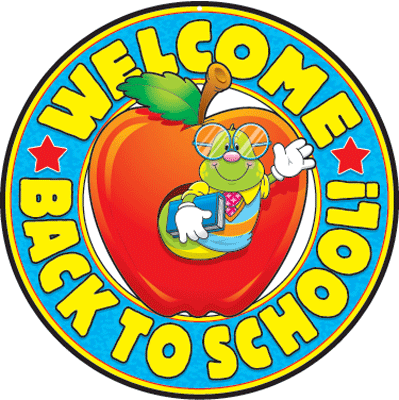 Monday 8/28Music DAY Tuesday 8/29Art DAY  Wednesday 8/30PE DAY  Thursday 8/31Music DAY  Friday 9/1Art DAY  SpellingUnit 2 Week 1 Floss RuleRead 20 minutesFill-in-the-blank/Missing Letters sheetRead 20 minutesRead 20 minutes.Which one does not belong/Matching Sheet Read 20 minutes.TURN IN HOMEWORKMathTopic 9:Numbers to 1,000Place Value Homework 1-1/1-2Homework 1-3/1-4 ENJOY YOUR WEEKEND!!! Trick Words (Review Daily) Was,said,one,Shall,Pull,Full *Talk, *Walk, *Both Was,said,one,Shall,Pull,Full *Talk, *Walk, *Both Was,said,one,Shall,Pull,Full *Talk, *Walk, *Both Was,said,one,Shall,Pull,Full *Talk, *Walk, *Both Qtr 1 AR Bi-weekly UpdateDue Oct. 4th My Goal is __________. I have _______ points towards my ___________ AR Goal.  My Goal is __________. I have _______ points towards my ___________ AR Goal.  My Goal is __________. I have _______ points towards my ___________ AR Goal.  My Goal is __________. I have _______ points towards my ___________ AR Goal.  Test InfoAnd News Spelling resource: spellingcity.com/stroudgrade2FIRST IN MATH username and passwords will be given out by Wednesday.  Spelling resource: spellingcity.com/stroudgrade2FIRST IN MATH username and passwords will be given out by Wednesday.  Spelling resource: spellingcity.com/stroudgrade2FIRST IN MATH username and passwords will be given out by Wednesday.  Spelling resource: spellingcity.com/stroudgrade2FIRST IN MATH username and passwords will be given out by Wednesday. *NO SCHOOL NEXT MONDAY: Happy Labor DayTuesday 9/5: PE Day 